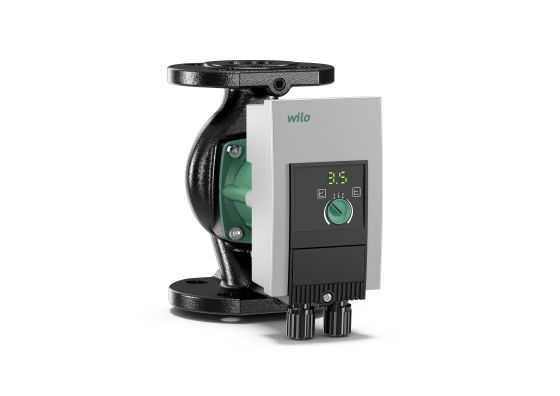 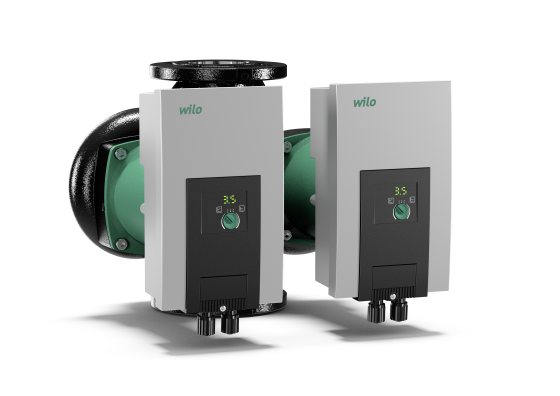 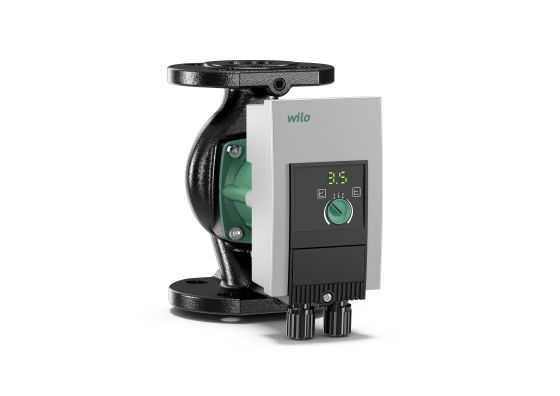 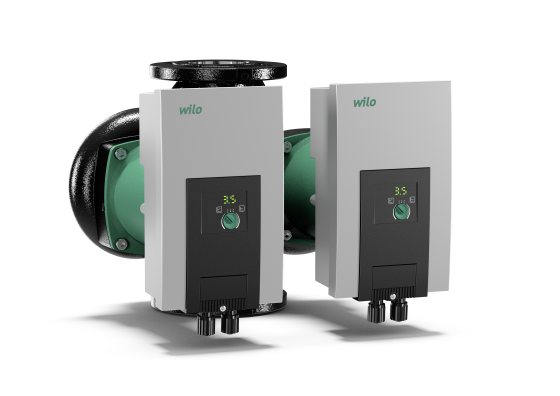 Descriptif circulateurs électroniques                              Wilo-Yonos MAXO et Wilo-Yonos MAXO-D